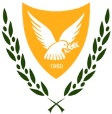 ΚΥΠΡΙΑΚΗ ΔΗΜΟΚΡΑΤΙΑΥΠΟΥΡΓΕΙΟ ΕΝΕΡΓΕΙΑΣ, ΕΜΠΟΡΙΟΥ ΚΑΙ ΒΙΟΜΗΧΑΝΙΑΣ ΑΙΤΗΣΗΥΠΟΤΡΟΦΙΕΣ ΤΟΥ ΥΠΟΥΡΓΕΙΟΥ
ΕΝΕΡΓΕΙΑΣ, ΕΜΠΟΡΙΟΥ ΚΑΙ ΒΙΟΜΗΧΑΝΙΑΣ 
ΓΙΑ ΠΡΟΠΤΥΧΙΑΚΕΣ ΚΑΙ ΜΕΤΑΠΤΥΧΙΑΚΕΣ ΣΠΟΥΔΕΣ(ΣΥΜΠΕΡΙΛΑΜΒΑΝΟΜΕΝΩΝ ΚΑΙ ΔΙΔΑΚΤΟΡΙΚΩΝ)
ΣΤΗΝ ΚΥΠΡΟ ΚΑΙ ΣΤΟ ΕΞΩΤΕΡΙΚΟ 
ΣΕ ΚΛΑΔΟΥΣ ΣΧΕΤΙΚΟΥΣ ΜΕ ΤΟΥΣ ΥΔΡΟΓΟΝΑΝΘΡΑΚΕΣ, 
ΤΙΣ ΑΝΑΝΕΩΣΙΜΕΣ ΠΗΓΕΣ ΕΝΕΡΓΕΙΑΣ ΚΑΙ ΓΕΝΙΚΟΤΕΡΑ ΤΗΝ ΕΝΕΡΓΕΙΑΚΗ ΜΕΤΑΒΑΣΗΑΚΑΔΗΜΑΙΚΟ ΕΤΟΣ2023-2024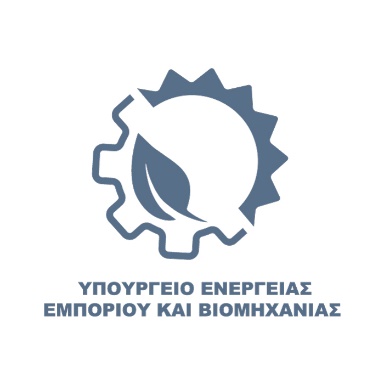 Αρ. αίτησης φοιτητή(για επίσημη χρήση μόνο)ΔΙΑΔΙΚΑΣΙΑ ΣΥΜΠΛΗΡΩΣΗΣ ΑΙΤΗΣΗΣ / ΕΠΕΞΗΓΗΣΕΙΣΠαρακαλείστε όπως, προτού συμπληρώσετε την παρούσα Αίτηση, μελετήσετε προσεκτικά τους Γενικούς Όρους και Προϋποθέσεις που αναφέρονται στην Ανακοίνωση του Υπουργείου Ενέργειας, Εμπορίου και Βιομηχανίας (σελ. 3-8 της Ανακοίνωσης). Σημειώνεται ότι, μόνο οι πλήρως συμπληρωμένες αιτήσεις θα αξιολογούνται. Όσες από αυτές δεν πληρούν τους απαιτούμενους όρους και προϋποθέσεις ή/και δεν συνοδεύονται από τα απαραίτητα δικαιολογητικά / πιστοποιητικά / βεβαιώσεις, δεν θα λαμβάνονται υπόψη και θα απορρίπτονται χωρίς προειδοποίηση.2. 	Για να θεωρείται πλήρης η αίτηση, θα πρέπει να συμπληρωθούν τα ακόλουθα:ΠΡΩΤΟ ΜΕΡΟΣ - «Προσωπικά Στοιχεία Φοιτητή/τριας» (Βλέπε σελ. 10-14 της παρούσης),ΔΕΥΤΕΡΟ ΜΕΡΟΣ - «Δήλωση Κοινωνικής Κατάστασης Φοιτητή/τριας» (Βλέπε σελ. 15-17 της παρούσης),ΤΡΙΤΟ ΜΕΡΟΣ - «Δήλωση Οικονομικής Κατάστασης οικογένειας Φοιτητή/τριας», (Βλέπε σελ. 18 της παρούσης),ΠΑΡΑΡΤΗΜΑ Α – «Ρητή συγκατάθεση και δήλωση αναγνώρισης ενημέρωσης από τον αιτητή σχετικά με τη συλλογή και επεξεργασία δεδομένων προσωπικού χαρακτήρα. (Βλέπε σελ. 19-20 της παρούσης) καιΥΠΕΥΘΥΝΗ ΔΗΛΩΣΗ (Βλέπε σελ. 21 της παρούσης)3.	Η προσκόμιση βεβαίωσης Ετήσιων Ασφαλιστέων Αποδοχών από το Τμήμα Κοινωνικών Ασφαλίσεων και για τους δύο γονείς για το έτος 2022, θεωρείται απαραίτητη. 4.	Η προσκόμιση Φορολογικής Βεβαίωσης για το έτος 2022 (Έντυπο Τ.Φ.-Ε.Πρ. 190 Φ/2022) και από τους δύο γονείς, θεωρείται επίσης απαραίτητη, γιατί κάποιος μπορεί να μην έχει εισοδήματα από μισθωτή εργασία, αλλά να έχει εισοδήματα από άλλες πηγές (π.χ. ενοίκια, μερίσματα, καταθέσεις, επιχειρήσεις), τα οποία θα διαπιστωθούν μόνο από τη Φορολογική Βεβαίωση.Εάν κάποιος από τους δύο γονείς δηλώσει ότι:(α)	δεν εργάζεται ή το πιστοποιητικό ετήσιων ασφαλιστέων αποδοχών είναι μηδενικό, ή ακόμα και εάν παίρνει σύνταξη αναπηρίας / ανικανότητας / γήρατος, θα πρέπει και πάλι απαραιτήτως να προσκομίσει Φορολογική Βεβαίωση. (β)	δεν εργάζεται (π.χ. η μητέρα δηλώσει οικοκυρά), θα πρέπει οπωσδήποτε και αυτή να προσκομίσει βεβαίωση ετήσιων ασφαλιστέων αποδοχών από το Τμήμα Κοινωνικών Ασφαλίσεων για σκοπούς ελέγχου.Νοείται ότι, εάν αυτό που δηλώνει ο γονέας ευσταθεί, το πιστοποιητικό αυτό θα δείχνει ότι οι ασφαλιστέες του/της αποδοχές θα είναι μηδενικές.Οι συντάξεις αναπηρίας / χηρείας / ανικανότητας / γήρατος και το επίδομα ορφάνιας δεν υπολογίζονται στα πιστοποιητικά ετήσιων ασφαλιστέων αποδοχών. Συνεπώς, όπου αυτό ισχύει, υπολογίζονται τα ποσά αυτά, πέραν των ετήσιων ασφαλιστέων αποδοχών (π.χ. κάποιος με σύνταξη ανικανότητας, μπορεί να έχει και εισοδήματα από μερική εργασία).Νοείται ότι όσοι λαμβάνουν τέτοιες συντάξεις / επιδόματα πρέπει απαραιτήτως να προσκομίζουν πιστοποιητικά ασφαλιστέων αποδοχών και φορολογικές βεβαιώσεις για τους λόγους που αναφέρονται στην παράγραφο 4, πιο πάνω.Σε περίπτωση που κάποιος είναι λήπτης οποιουδήποτε δημόσιου βοηθήματος, πέραν της σχετικής βεβαίωσης, πρέπει απαραίτητα να προσκομίσει και κατάσταση στοιχείων πληρωμών ετήσιου ποσού δημόσιου βοηθήματος του 2022, έτσι ώστε να υπολογίζεται στο συνολικό ετήσιο εισόδημα.Νοείται ότι, όσοι λαμβάνουν τέτοια βοηθήματα, πρέπει απαραιτήτως να προσκομίσουν πιστοποιητικά ασφαλιστέων αποδοχών και φορολογικές βεβαιώσεις για τους λόγους που αναφέρονται στην παράγραφο 4 πιο πάνω. Σημειώνεται ότι, το δημόσιο βοήθημα δεν υπολογίζεται στη φορολογική βεβαίωση και θα πρέπει να προστίθεται στο ετήσιο εισόδημα.Στο συνολικό υπολογισμό του ακαθάριστου ετήσιου εισοδήματος μιας οικογένειας θα πρέπει να λαμβάνονται πάντα υπόψη οι δύο ακόλουθες αρχές:(α) Τα επίσημα έγγραφα του προηγούμενου έτους (2022) έστω και αν παρατηρηθούν, κατά τη διάρκεια του ακαδημαϊκού έτους (2023-2024), διαφοροποιήσεις στα ακαθάριστα ετήσια εισοδήματα (όπως π.χ. από απόλυση, πτώχευση, μείωση εισοδημάτων, κτλ.). Εξαιρούνται μόνο οι περιπτώσεις θανάτου ενός ή/και των δύο γονέων όπου θα λαμβάνονται υπόψη τα ακαθάριστα ετήσια εισοδήματα του 2023 με την υποβολή των αναγκαίων δικαιολογητικών / πιστοποιητικών (βεβαιώσεις Ασφαλιστέων Αποδοχών από το Τμήμα Κοινωνικών Ασφαλίσεων κτλ).(β) Σε κάθε διαφορά στο εισόδημα μεταξύ των δύο εγγράφων (π.χ. εάν το πιστοποιητικό ασφαλιστέων αποδοχών κάποιου αναγράφει εισόδημα €20.000 και η φορολογική βεβαίωση €21.500) τότε λαμβάνεται υπόψη το υψηλότερο ποσό.8.	Κάθε πρόσωπο, το οποίο με σκοπό τη διεκδίκηση υποτροφίας, σε γνώση του κάνει ψευδή δήλωση ή παρουσιάζει ψευδή έγγραφα ή παρέχει πληροφορίες, οι οποίες γνωρίζει ότι είναι ψευδείς, είναι ένοχο αδικήματος και θα λαμβάνονται όλα τα νόμιμα μέτρα ή/και διώξεις εναντίον των υπευθύνων.9.	Απόκρυψη ή/και μη προσκόμιση από τον αιτητή οποιουδήποτε στοιχείου σχετικά με την αίτηση, συνεπάγεται αυτόματο αποκλεισμό του ή διακοπή της υποτροφίας με υποχρέωση να επιστρέψει το ποσό που του έχει χορηγηθεί (σε περίπτωση που διαπιστωθεί ότι η υποτροφία έχει εξασφαλιστεί με ψευδείς δηλώσεις).10.	Ως τελευταία ημέρα υποβολής αιτήσεων ορίστηκε η Παρασκευή, 22 Σεπτεμβρίου 2023, και ώρα 2:00 μ.μ.Σημειώνεται ότι, μόνο οι πλήρως συμπληρωμένες αιτήσεις θα αξιολογούνται. Όσες από αυτές δεν πληρούν τους απαιτούμενους όρους και προϋποθέσεις ή/και δεν συνοδεύονται από τα απαραίτητα δικαιολογητικά/πιστοποιητικά, δεν θα λαμβάνονται υπόψη και θα απορρίπτονται χωρίς προειδοποίηση.Εκπρόθεσμες αιτήσεις δεν θα γίνονται δεκτές από το Υπουργείο Ενέργειας, Εμπορίου και Βιομηχανίας. Δεν θα γίνονται δεκτά επιπρόσθετα στοιχεία / πιστοποιητικά / δικαιολογητικά μετά τη λήξη της ημερομηνίας υποβολής των αιτήσεων (ήτοι μετά τις 22 Σεπτεμβρίου 2023), αλλά ούτε και μετά τη λήψη της τελικής απόφασης για χορήγηση υποτροφίας από το Υπουργείο Ενέργειας, Εμπορίου και Βιομηχανίας.Οι ενδιαφερόμενοι μπορούν να εξασφαλίσουν την Ανακοίνωση, καθώς και τη σχετική Αίτηση από:Το Υπουργείο Ενέργειας, Εμπορίου και Βιομηχανίας (Ανδρέα Αραούζου 13-15, 6ος όροφος, 1076 Λευκωσία)Την Ιστοσελίδα του Υπουργείου Ενέργειας, Εμπορίου και Βιομηχανίας http://www.meci.gov.cy  Οι αιτήσεις με όλα τα στοιχεία και πιστοποιητικά θα πρέπει να παραδοθούν στο Αρχείο του Υπουργείου Ενέργειας, Εμπορίου και Βιομηχανίας ή να αποσταλούν συστημένες μέσω ταχυδρομείου, μέχρι την Παρασκευή, 22 Σεπτεμβρίου 2023 και ώρα 2:00 μ.μ. στην ακόλουθη διεύθυνση:Γενικό ΔιευθυντήΥπουργείο Ενέργειας, Εμπορίου και Βιομηχανίας Ανδρέα Αραούζου 61421 Λευκωσίαμε την ένδειξη «ΑΙΤΗΣΗ ΓΙΑ ΥΠΟΤΡΟΦΙΑ» Για περισσότερες πληροφορίες / διευκρινίσεις, οι ενδιαφερόμενοι μπορούν να αποταθούν στο Τηλέφωνο 22409310, στο Τηλεομοιότυπο 22409348 ή στο Ηλεκτρονικό Ταχυδρομείο hydrocarbons@meci.gov.cy. Όλες οι πληροφορίες σχετικά με τη διεκδίκηση των εν λόγω υποτροφιών, η Ανακοίνωση καθώς και η Αίτηση, είναι καταχωρημένες και στην Ιστοσελίδα του Υπουργείου Ενέργειας, Εμπορίου και Βιομηχανίας http://www.meci.gov.cy. ΚΑΤΑΛΟΓΟΣ ΑΠΑΙΤΟΥΜΕΝΩΝ ΠΙΣΤΟΠΟΙΗΤΙΚΩΝ / ΒΕΒΑΙΩΣΕΩΝΓΙΑ ΔΙΕΚΔΙΚΗΣΗ ΥΠΟΤΡΟΦΙΑΣ ΓΙΑ ΤΟ ΑΚΑΔΗΜΑΪΚΟ ΕΤΟΣ 2023-2024Παρακαλείστε όπως προτού παραδώσετε την αίτηση σας, βεβαιωθείτε ότι συνοδεύεται απαραιτήτως από τα ακόλουθα έγγραφα, που αφορούν το ΠΡΩΤΟ, ΔΕΥΤΕΡΟ και ΤΡΙΤΟ ΜΕΡΟΣ της παρούσης (όπου αυτό εφαρμόζεται/ισχύει).Η συμπλήρωση και υπογραφή του «Παραρτήματος Α» (σελ. 19-20 της παρούσης) και της «Υπεύθυνης Δήλωσης» (σελ. 21 της παρούσης) είναι ΥΠΟΧΡΕΩΤΙΚΗ για όλους τους αιτητές.ΥΠΕΝΘΥΜΙΖΕΤΑΙ ότι, μόνο οι πλήρως συμπληρωμένες  αιτήσεις θα αξιολογούνται. Όσες από αυτές δεν πληρούν τους απαιτούμενους όρους και προϋποθέσεις ή/και δεν συνοδεύονται από τα απαραίτητα δικαιολογητικά/πιστοποιητικά/βεβαιώσεις, δεν θα λαμβάνονται υπόψη και θα απορρίπτονται χωρίς προειδοποίηση.ΠΡΩΤΟ ΜΕΡΟΣΠΡΟΣΩΠΙΚΑ ΣΤΟΙΧΕΙΑ ΦΟΙΤΗΤΗ/ΤΡΙΑΣΟνοματεπώνυμο φοιτητή/φοιτήτριας: ……………………………………………………………………………..….…………………………………………………………………………………………………………………………………………Αριθμός Δελτίου Πολιτικής Ταυτότητας: ……………………………….(Να επισυναφθεί αντίγραφο του Δελτίου Πολιτικής Ταυτότητας)Υπηκοότητα Φοιτητή/τριας: ……..……………………….Ημερομηνία Γεννήσεως: ……………………………….. (Να επισυναφθεί αντίγραφο Πιστοποιητικού Γεννήσεως)Διεύθυνση Μόνιμης διαμονής οικογένειας φοιτητή/τριας:  ………………………………………….……………………………………….……………………………………………………………………………………………………………………Ηλεκτρονική Διεύθυνση Επικοινωνίας (Ε-mail): ………………………………………………………………………Κιν. τηλέφωνο / Τηλέφωνο Επικοινωνίας: ………………………………   ………………………..………………..Αρ. Τηλεομοιότυπου (Φαξ): ……………………………………………..Επάγγελμα Πατέρα: ……………………………………………………………………………………………………………..Επάγγελμα Μητέρας: ……..……………………………………………………………………………………………………..ΕΚΠΑΙΔΕΥΣΗ ΚΑΙ ΠΡΟΣΟΝΤΑ ΜΕΣΗΣ ΕΚΠΑΙΔΕΥΣΗΣΝα συμπληρωθεί μόνο από υποψήφιους φοιτητές που διεκδικούν υποτροφία για ΠΡΟΠΤΥΧΙΑΚΕΣ ΣΠΟΥΔΕΣ (Πρόγραμμα Α)(α)	Για απόφοιτους Δημόσιων Λυκείων, Δημοσιών Τεχνικών Σχολών ή Ιδιωτικών Σχολών του ιδίου τύπου ή για κάτοχους του Baccalaureat International(β)	Για απόφοιτους Ιδιωτικών Σχολών ή(γ)	Για απόφοιτους Δημόσιων Λυκείων, Δημοσιών Τεχνικών Σχολών, ή Ιδιωτικών Σχολών του ιδίου τύπου, που διεκδικούν υποτροφία με βάση τον αριθμό θεμάτων του Γενικού Πιστοποιητικού Εκπαίδευσης G.C.E. A-Level/Advanced Extension Awards (AEA):Νοείται ότι:α)	Σε περίπτωση που οι αιτητές είναι κάτοχοι Απολυτηρίου Δημόσιας ή Ιδιωτικής Σχολής, ή Δημόσιας Τεχνικής Σχολής και κάτοχοι G.C.E.- A-Level, πρέπει να δηλώνουν με ποιο από τα δύο επιθυμούν να αξιολογηθούν, καιβ)	Για κατόχους περισσότερων από τέσσερα G.C.E. A-Level, θα προσμετρούν τα 4 με τις υψηλότερες βαθμολογίες. Δεν θα λαμβάνεται υπόψη G.C.E. A-Level στη μητρική γλώσσα του αιτητή. ΕΚΠΑΙΔΕΥΣΗ ΚΑΙ ΠΡΟΣΟΝΤΑ ΑΝΩΤΑΤΗΣ ΕΚΠΑΙΔΕΥΣΗΣΝα συμπληρωθεί μόνο από φοιτητές που διεκδικούν υποτροφία για ΜΕΤΑΠΤΥΧΙΑΚΕΣ ΣΠΟΥΔΕΣ επιπέδου Μάστερ και Διδακτορικού (Πρόγραμμα Β και Γ)(Να επισυναφθεί αντίγραφο ΠΤΥΧΙΟΥ)Σημείωση:	Για σκοπούς ίσης συγκριτικής μεταχείρισης όλων των υποψηφίων, πρέπει να υποβληθεί, πρόσθετα με το πτυχίο, επίσημη αναλυτική βαθμολογία (transcript) που να περιέχει και τον τελικό βαθμό (αριθμητικά) του πτυχίου. Σε περίπτωση που δεν είναι εφικτή η υποβολή αναλυτικής βαθμολογίας, τότε θεωρείται ότι, ο σχετικός τίτλος/πτυχίο φέρει τον κατώτατο βαθμό του αντίστοιχου βαθμολογικά χαρακτηρισμού. Η βεβαίωση που περιέχει τον τελικό βαθμό (αριθμητικά) του πτυχίου δύναται να χρησιμοποιηθεί σε περίπτωση ισοβαθμίας δυο η περισσοτέρων αιτητών.ΣΤΟΙΧΕΙΑ ΣΠΟΥΔΩΝ ΓΙΑ ΤΑ ΟΠΟΙΑ ΥΠΟΒΑΛΛΕΤΑΙ Η ΑΙΤΗΣΗΕπίπεδο Σπουδών (Σημειώστε √ στο κατάλληλο τετραγωνάκι):Προπτυχιακές Σπουδές (Πτυχίο, Β.Α., B.Sc., κτλ.)Μεταπτυχιακές Σπουδές (M.Sc., M.A., κτλ.) Διδακτορικές Σπουδές (Ph.D.)Ημερομηνία έναρξης Σπουδών: ………………….………   Χώρα Σπουδών: …………….…...………………..Κανονική διάρκεια σπουδών σε έτη : ………………..…… Ετήσια δίδακτρα: ………………………………...Κλάδος Σπουδών: ………………….………………………………………………………………..……………………………………………………………………………………………………………………………………………………………………..Τίτλος Πτυχίου / Μεταπτυχιακού που απονέμεται με την επιτυχή ολοκλήρωση των σπουδών: …………………………………………………………………………………………………………………………………………..…………………………………………………………………………………………………………………………………………..Όνομα Πανεπιστημίου / Εκπαιδευτικού Ιδρύματος: …………….……….………………………………………….…………………………………………………………………………………………………………………………………….…….ΠΡΟΣΟΧΗ:	Για την παροχή της υποτροφίας είναι απαραίτητο να επισυναφθούν Βεβαίωση Εξασφάλισης Θέσης και αντίγραφο Βεβαίωσης Εγγραφής από το Πανεπιστήμιο. Για σκοπούς αξιολόγησης της Αίτησης, οι υποψήφιοι φοιτητές μπορούν να προσκομίσουν την προσφορά από το Πανεπιστήμιο, Ανώτατο Εκπαιδευτικό Ίδρυμα ή από τις Δημόσιες και τις Ιδιωτικές Σχολές Τριτοβάθμιας Εκπαίδευσης με όρους και τα αποδεικτικά στοιχεία που να αποδεικνύουν ότι πληρούν τους όρους αυτούς. Σε περίπτωση που επιλεγούν για τη χορήγηση υποτροφίας θα κληθούν να προσκομίσουν Βεβαίωση Εγγραφής.Σε περίπτωση εξασφάλισης υποτροφίας από το Υπουργείο Ενέργειας, Εμπορίου και Βιομηχανίας, αυτή θα ισχύει μόνο για το ακαδημαϊκό έτος 2023-2024. Όσον αφορά τα υπόλοιπα έτη σπουδών του υποψήφιου υπότροφου, αυτά θα καλύπτονται από το Υπουργείο Ενέργειας, Εμπορίου και Βιομηχανίας νοουμένου ότι θα υπάρχουν διαθέσιμες πιστώσεις και με βάση τη σειρά κατάταξης που έχει ήδη εξασφαλίσει ο υποψήφιος το ακαδημαϊκό έτος 2023-2024.ΣΤΡΑΤΙΩΤΙΚΕΣ ΥΠΟΧΡΕΩΣΕΙΣ(Βλέπε Ανακοίνωση, ΜΕΡΟΣ Α και Β, σελ. 3, 4 και 5)Ημερομηνία Απόλυσης / Μόνιμης Απαλλαγής / Αναστολής από Εθνική Φρουρά (για σκοπούς σπουδών)  ……………………………………………………………………………………………………………………………………………(Να επισυναφθεί  αντίγραφο Πιστοποιητικό Στρατολογικής Κατάστασης Τύπου «Α»από το Στρατολογικό Γραφείο)ΓΕΝΙΚΕΣ ΠΛΗΡΟΦΟΡΙΕΣ – ΣΤΟΙΧΕΙΑ ΦΟΙΤΗΤΗ/ΤΡΙΑΣΑ.ΕΙΜΑΙ / ΔΕΝ ΕΙΜΑΙ κάτοχος Πανεπιστημιακού Διπλώματος / Πτυχίου / Τίτλου ΣπουδώνΕΙΜΑΙ / ΔΕΝ ΕΙΜΑΙ κάτοχος Μεταπτυχιακού Διπλώματος επιπέδου Master     (Να διαγράψετε ότι δεν εφαρμόζεται)Β. (Βλέπε Ανακοίνωση, ΜΕΡΟΣ Γ, σελ. 5)Δηλώνω υπεύθυνα ότι (σημειώστε με √):              Τυγχάνω άλλης υποτροφίας για την ακαδημαϊκή χρονιά 2023-2024Πηγή Υποτροφίας: …..…………………………………………………………………………………………………………… Ύψος Ετήσιου Ποσού: ……………………………………….Χρονική διάρκεια υποτροφίας: Από: …………….………………….  Μέχρι: ….……………………………………..(Είναι απαραίτητο να επισυναφθεί αντίγραφο σχετικής βεβαίωσης)     Δεν Τυγχάνω άλλης υποτροφίας για την ακαδημαϊκή χρονιά 2023-2024ΔΕΥΤΕΡΟ ΜΕΡΟΣ1.	ΔΗΛΩΣΗ ΚΟΙΝΩΝΙΚΗΣ ΚΑΤΑΣΤΑΣΗΣ ΦΟΙΤΗΤΗ/ΤΡΙΑΣΑ - Σύνθεση και στοιχεία οικογένειας φοιτητή/τριαςΟ όρος Οικογένεια περιλαμβάνει τους γονείς του φοιτητή και εξαρτώμενα τέκνα.Ο όρος Εξαρτώμενα Τέκνα περιλαμβάνει τον φοιτητή και άλλα άγαμα τέκνα μη εργαζόμενα, τα οποία διαμένουν με την οικογένειά τους και δεν έχουν υπερβεί το 18ο έτος της ηλικίας τους, ή φοιτούν σε σχολές Μέσης, Ανώτερης ή Ανώτατης Εκπαίδευσης στην Κύπρο ή στο εξωτερικό ή υπηρετούν τη στρατιωτική τους θητεία ή τέκνα που στερούνται μόνιμα την ικανότητα για συντήρηση τους ανεξάρτητα από ηλικία.Σημ.: Είναι απαραίτητο να συμπληρωθούν οι αριθμοί των Δελτίων Πολιτικής Ταυτότητας των γονέων του αιτητή.Παρακαλώ κυκλώστε όπου εφαρμόζεται:Σημ.: Είναι υποχρεωτικό να επισυνάπτονται αντίγραφα των πιστοποιητικών / βεβαιώσεων που ισχύουν στην περίπτωσή σας (βλέπε σελ. 7, σημείο «Α- Σύνθεση και στοιχεία οικογένειας φοιτητή»).Β - Κατάσταση Υγείας - Σημειώστε  στο κατάλληλο τετραγωνάκι όπου εφαρμόζεται:Σημ.: Είναι υποχρεωτικό να επισυνάπτονται αντίγραφα των πιστοποιητικών / βεβαιώσεων που ισχύουν στην περίπτωσή σας (βλέπε σελ. 7-8, σημείο «Β - Κατάσταση Υγείας»)ΤΡΙΤΟ ΜΕΡΟΣ1.	ΔΗΛΩΣΗ ΟΙΚΟΝΟΜΙΚΗΣ ΚΑΤΑΣΤΑΣΗΣ ΟΙΚΟΓΕΝΕΙΑΣ ΦΟΙΤΗΤΗ*Εισόδημα:	Σημαίνει το Ακαθάριστο Ετήσιο Εισόδημα, δηλαδή πριν την αφαίρεση οποιουδήποτε φόρου/εισφοράς (εκτός από το επίδομα τέκνου, τη φοιτητική χορηγία και το επίδομα μάνας). Διευκρινίζεται ότι η αποπληρωμή δανείων δεν αφαιρείται από το Ακαθάριστο Ετήσιο Εισόδημα της οικογένειας.Είναι υποχρεωτικό να επισυνάπτονται αντίγραφα των πιστοποιητικών / βεβαιώσεων που ισχύουν στην περίπτωσή σας (βλέπε σελ. 9 της παρούσης).ΥΠΟΥΡΓΕΙΟ ΕΝΕΡΓΕΙΑΣ, ΕΜΠΟΡΙΟΥ ΚΑΙ ΒΙΟΜΗΧΑΝΙΑΣ Ρητή συγκατάθεση και δήλωση αναγνώρισης ενημέρωσης από φοιτητή/τρια σχετικά με τη συλλογή και επεξεργασία δεδομένων προσωπικού χαρακτήραΣύμφωνα με (α) τον Κανονισμό (ΕΕ) 2016/679 του Ευρωπαϊκού Κοινοβουλίου και του Συμβουλίου της 27ης Απριλίου 2016 για την προστασία των φυσικών προσώπων έναντι της επεξεργασίας των δεδομένων προσωπικού χαρακτήρα και για την ελεύθερη κυκλοφορία των δεδομένων αυτών (εφεξής ο «Κανονισμός»), και (β) τον περί της Προστασίας των Φυσικών Προσώπων έναντι της Επεξεργασίας των Δεδομένων Προσωπικού Χαρακτήρα και της Ελεύθερης Κυκλοφορίας των Δεδομένων αυτών Νόμου του 2018 (εφεξής ο «Νόμος»),  παρέχω στο Υπουργείο Ενέργειας, Εμπορίου και Βιομηχανίας (ΥΕΕΒ) τη ρητή και ανεπιφύλακτη συγκατάθεσή μου και το εξουσιοδοτώ να τηρεί σε ηλεκτρονική ή οποιαδήποτε άλλη μορφή, ένα ή περισσότερα αρχεία δεδομένων προσωπικού χαρακτήρα κατά την έννοια του νόμου, στα οποία θα καταχωρούνται δεδομένα προσωπικού χαρακτήρα που μπορεί να περιλαμβάνουν και ευαίσθητα δεδομένα κατά την έννοια του νόμου, τα οποία με αφορούν και έχουν δηλωθεί ή θα δηλωθούν προς το ΥΕΕΒ είτε από εμένα, είτε με τη συνδρομή μου, είτε από άλλη πηγή καθώς και με όσα δεδομένα προσωπικού χαρακτήρα προκύψουν από την εξέλιξη της σχέσης μου με το ΥΕΕΒ.Τα παραπάνω αρχεία θα τηρούνται από το ΥΕΕΒ για έναν ή περισσότερους από τους πιο κάτω σκοπούς:(α) Την εξέταση οποιασδήποτε αίτησής μου για την παροχή προς εμένα υποτροφίας.(β) Τη διεκπεραίωση ή τη διευκόλυνση με οποιοδήποτε τρόπο της παροχής προς εμένα οποιωνδήποτε υπηρεσιών που αναφέρονται στο (α) ανωτέρω.(γ) Τη στατιστική ανάλυση από το ΥΕΕΒ.(δ) Την τήρηση αρχείων από το ΥΕΕΒ για σκοπούς επεξεργασίας από Δικαστήριο ή την Βουλή των Αντιπροσώπων, βάσει του Άρθρου 5 του Νόμου.  (ε) Την τήρηση αρχείων από το ΥΕΕΒ για σκοπούς του περί Καταθέσεως Στοιχείων και Πληροφοριών στο Γενικό Ελεγκτή της Δημοκρατίας Νόμο του 2002.(στ) Την αποστολή σ´ εμένα πληροφοριών σχετικά με τη χορήγηση υποτροφιών.Το ΥΕΕΒ οφείλει να λαμβάνει τα κατάλληλα οργανωτικά και τεχνικά μέτρα για την ασφάλεια των δεδομένων και την προστασία τους από τυχαία ή αθέμιτη καταστροφή, τυχαία απώλεια, αλλοίωση, απαγορευμένη διάδοση ή πρόσβαση και κάθε άλλη μορφή αθέμιτης επεξεργασίας.Το YEEB δεσμεύεται ότι θα περιορίζεται στη νόμιμη επεξεργασία μόνο των απολύτως αναγκαίων για τους σκοπούς της επεξεργασίας δεδομένων προσωπικού χαρακτήρα.Τα προσωπικά δεδομένα που περιλαμβάνονται στα πιο πάνω αρχεία ή οποιοδήποτε μέρος τους, τηρουμένων των προνοιών του νόμου που αφορούν το απόρρητο, θα ανακοινωθούν / μεταδοθούν (ή είναι πιθανό να ανακοινωθούν / μεταδοθούν) στον Ημερήσιο Τύπο, Ξένες Αρχές / Οργανισμούς του εξωτερικού και εσωτερικού, Υπουργεία / Υπηρεσίες της Δημοκρατίας. Νοείται ότι στην περίπτωση διαβίβασης στο εξωτερικό προσωπικών δεδομένων που με αφορούν, το YEEB θα βεβαιώνεται ότι η χώρα στην οποία αυτά διαβιβάζονται παρέχει ικανοποιητικό επίπεδο προστασίας και το YEEB θα συμμορφώνεται πλήρως με τις σχετικές διατάξεις του Κανονισμού και του ΝόμουΛαμβάνω γνώση ότι σύμφωνα με τις πρόνοιες του Κανονισμού και του Νόμου, όπως ισχύει κάθε φορά, το YEEB είναι «ο Υπεύθυνος Επεξεργασίας» - δηλαδή το πρόσωπο που καθορίζει το σκοπό και τον τρόπο επεξεργασίας των δεδομένων προσωπικού χαρακτήρα που με αφορούν.Γνωρίζω ότι έχω δικαίωμα πρόσβασης και δικαίωμα διόρθωσης των προσωπικών μου δεδομένων με την υποβολή αίτησης στο YEEB και την καταβολή σχετικού τιμήματος (€17.08) και ότι τα πιο πάνω δικαιώματα αναφέρονται ρητά στα άρθρα 12, 18, 19 και 20 του Κανονισμού. Όλα όσα περιέχονται στο παρόν έγγραφο αποτελούν όλες τις πληροφορίες και στοιχεία που το YEEB ως Υπεύθυνος Επεξεργασίας έχει υποχρέωση να μου δώσει και η υπογραφή από εμένα του παρόντος εγγράφου αποτελεί αναγνώριση και δήλωση εκ μέρους μου ότι το YEEB ως Υπεύθυνος Επεξεργασίας, με έχει ενημερώσει πλήρως για όσα οφείλει να με ενημερώσει σύμφωνα με τις πρόνοιες του άρθρου 15 του Κανονισμού.Με εκτίμηση,............................................................................	            .......................................(ονοματεπώνυμο φοιτητή/τριας)				            (υπογραφή φοιτητή/τριας)Ημερομηνία: ……………………ΥΠΕΥΘΥΝΗ ΔΗΛΩΣΗΔηλώνω υπεύθυνα ότι τα πιο πάνω στοιχεία είναι ακριβή και αληθή και αναλαμβάνω πλήρως τις ευθύνες μου έναντι του νόμου για ψευδείς δηλώσεις και για απόκρυψη στοιχείων. Αντιλαμβάνομαι ότι οποιαδήποτε σκόπιμη ανακρίβεια ή παράλειψη αποτελεί ψευδή δήλωση και είναι δυνατό να έχει ως αποτέλεσμα τον αποκλεισμό μου από τη διεκδίκηση υποτροφίας.Επίσης, μου γίνεται γνωστό ότι, αν χρειαστεί για την εξέταση της αίτησης μου για διεκδίκηση υποτροφίας, το Υπουργείο Ενέργειας, Εμπορίου και Βιομηχανίας πιθανόν να επαληθεύσει τα στοιχεία που παραθέτω σ’ αυτήν, σε συνεργασία με άλλες αρχές της Δημοκρατίας, όπως το Τμήμα Φορολογίας, τις Υπηρεσίες Κοινωνικών Ασφαλίσεων, την Υπηρεσία Κοινωνικής Ευημερίας, το Τμήμα Κτηματολογίου και Χωρομετρίας, τον Κυπριακό Οργανισμό Αγροτικών Πληρωμών ή/και με αντίστοιχους αρμόδιους φορείς του εξωτερικού, καθώς επίσης και σε συνεργασία με τις αρχές των Χρηματοπιστωτικών Ιδρυμάτων στις οποίες έχω καταθέσεις.Σε περίπτωση που μετά την χορήγηση υποτροφίας αποδειχτεί ότι, κατά την υποβολή της αίτησης για διεκδίκηση της υποτροφίας έχω υποβάλει ψευδή ή ανακριβή στοιχεία, ή δηλώσεις, ή έχω παραλείψει να δηλώσω οποιαδήποτε στοιχεία, τότε η υποτροφία τερματίζεται και το ποσό που ήδη χορηγήθηκε θα επιστραφεί από εμένα στο Υπουργείο Ενέργειας, Εμπορίου και Βιομηχανίας, το οποίο δύναται να κινηθεί νομικά εναντίον μου.Υπογραφή Φοιτητή/τριας        ……………………………….……………………   ήΥπογραφή γονέα / κηδεμόνα   ..........………..……………………………….. Ημερομηνία: .....................................ΠΡΩΤΟ ΜΕΡΟΣ ΠΡΩΤΟ ΜΕΡΟΣ √ΠΡΟΣΩΠΙΚΑ ΣΤΟΙΧΕΙΑ ΦΟΙΤΗΤΗ/ΤΡΙΑΣ (σελ. 10 της παρούσης)ΠΡΟΣΩΠΙΚΑ ΣΤΟΙΧΕΙΑ ΦΟΙΤΗΤΗ/ΤΡΙΑΣ (σελ. 10 της παρούσης)ΠΡΟΣΩΠΙΚΑ ΣΤΟΙΧΕΙΑ ΦΟΙΤΗΤΗ/ΤΡΙΑΣ (σελ. 10 της παρούσης)α.Αντίγραφο Δελτίου Πολιτικής Ταυτότηταςβ.Αντίγραφο Πιστοποιητικού Γεννήσεως αιτητή/τριαςΕΚΠΑΙΔΕΥΣΗ ΚΑΙ ΠΡΟΣΟΝΤΑ ΜΕΣΗΣ ΕΚΠΑΙΔΕΥΣΗΣ (σελ. 11-12 της παρούσης)ΕΚΠΑΙΔΕΥΣΗ ΚΑΙ ΠΡΟΣΟΝΤΑ ΜΕΣΗΣ ΕΚΠΑΙΔΕΥΣΗΣ (σελ. 11-12 της παρούσης)ΕΚΠΑΙΔΕΥΣΗ ΚΑΙ ΠΡΟΣΟΝΤΑ ΜΕΣΗΣ ΕΚΠΑΙΔΕΥΣΗΣ (σελ. 11-12 της παρούσης)α.Αντίγραφο Απολυτηρίου Λυκείουβ.Αντίγραφο του Baccalauréat Internationalγ.Αντίγραφο Απολυτηρίου Ιδιωτικής Σχολήςδ.Αντίγραφα των G.C.E. A-Level / Advanced Extension Awards (AEA)ΕΚΠΑΙΔΕΥΣΗ ΚΑΙ ΠΡΟΣΟΝΤΑ ΑΝΩΤΑΤΗΣ ΕΚΠΑΙΔΕΥΣΗΣ (σελ. 12 της παρούσης)ΕΚΠΑΙΔΕΥΣΗ ΚΑΙ ΠΡΟΣΟΝΤΑ ΑΝΩΤΑΤΗΣ ΕΚΠΑΙΔΕΥΣΗΣ (σελ. 12 της παρούσης)ΕΚΠΑΙΔΕΥΣΗ ΚΑΙ ΠΡΟΣΟΝΤΑ ΑΝΩΤΑΤΗΣ ΕΚΠΑΙΔΕΥΣΗΣ (σελ. 12 της παρούσης)Αντίγραφο πτυχίου, το οποίο να συνοδεύεται με τον τελικό βαθμό (αριθμητικά)Αντίγραφο πτυχίου, το οποίο να συνοδεύεται με τον τελικό βαθμό (αριθμητικά)ΣΤΟΙΧΕΙΑ ΣΠΟΥΔΩΝ ΓΙΑ ΤΑ ΟΠΟΙΑ ΥΠΟΒΑΛΛΕΤΑΙ Η ΑΙΤΗΣΗ
(σελ. 12-13 της παρούσης)ΣΤΟΙΧΕΙΑ ΣΠΟΥΔΩΝ ΓΙΑ ΤΑ ΟΠΟΙΑ ΥΠΟΒΑΛΛΕΤΑΙ Η ΑΙΤΗΣΗ
(σελ. 12-13 της παρούσης)ΣΤΟΙΧΕΙΑ ΣΠΟΥΔΩΝ ΓΙΑ ΤΑ ΟΠΟΙΑ ΥΠΟΒΑΛΛΕΤΑΙ Η ΑΙΤΗΣΗ
(σελ. 12-13 της παρούσης)α.Βεβαίωση Εξασφάλισης Θέσης από το Πανεπιστήμιοή Προσφορά Θέσης από το Πανεπιστήμιο με όρους και αποδεικτικά στοιχεία που αποδεικνύουν ότι πληρούνται οι όροι αυτοί.β.Αντίγραφο Πιστοποιητικού Εγγραφής από το ΠανεπιστήμιοΣΤΡΑΤΙΩΤΙΚΕΣ ΥΠΟΧΡΕΩΣΕΙΣ (σελ. 13 της παρούσης)ΣΤΡΑΤΙΩΤΙΚΕΣ ΥΠΟΧΡΕΩΣΕΙΣ (σελ. 13 της παρούσης)ΣΤΡΑΤΙΩΤΙΚΕΣ ΥΠΟΧΡΕΩΣΕΙΣ (σελ. 13 της παρούσης)Αντίγραφο Πιστοποιητικού Στρατολογικής Κατάστασης Τύπου «Α» από το Στρατολογικό ΓραφείοΑντίγραφο Πιστοποιητικού Στρατολογικής Κατάστασης Τύπου «Α» από το Στρατολογικό ΓραφείοΓΕΝΙΚΕΣ ΠΛΗΡΟΦΟΡΙΕΣ / ΣΤΟΙΧΕΙΑ ΦΟΙΤΗΤΗ/ΤΡΙΑΣ
(σελ. 14 της παρούσης)ΓΕΝΙΚΕΣ ΠΛΗΡΟΦΟΡΙΕΣ / ΣΤΟΙΧΕΙΑ ΦΟΙΤΗΤΗ/ΤΡΙΑΣ
(σελ. 14 της παρούσης)ΓΕΝΙΚΕΣ ΠΛΗΡΟΦΟΡΙΕΣ / ΣΤΟΙΧΕΙΑ ΦΟΙΤΗΤΗ/ΤΡΙΑΣ
(σελ. 14 της παρούσης)Σχετική βεβαίωση που να επιβεβαιώνει την παροχή υποτροφίας από άλλη πηγήΔΕΥΤΕΡΟ ΜΕΡΟΣΔΕΥΤΕΡΟ ΜΕΡΟΣ√ΔΗΛΩΣΗ ΚΟΙΝΩΝΙΚΗΣ ΚΑΤΑΣΤΑΣΗΣ ΦΟΙΤΗΤΗ/ΤΡΙΑΣ (σελ. 15-17 της παρούσης)ΔΗΛΩΣΗ ΚΟΙΝΩΝΙΚΗΣ ΚΑΤΑΣΤΑΣΗΣ ΦΟΙΤΗΤΗ/ΤΡΙΑΣ (σελ. 15-17 της παρούσης)ΔΗΛΩΣΗ ΚΟΙΝΩΝΙΚΗΣ ΚΑΤΑΣΤΑΣΗΣ ΦΟΙΤΗΤΗ/ΤΡΙΑΣ (σελ. 15-17 της παρούσης)Α- Σύνθεση και στοιχεία οικογένειας φοιτητήΑ- Σύνθεση και στοιχεία οικογένειας φοιτητήΑ- Σύνθεση και στοιχεία οικογένειας φοιτητήα.Αντίγραφα πιστοποιητικών γεννήσεως όλων των εξαρτώμενων τέκνων της οικογένειαςβ.Αντίγραφα βεβαιώσεων φοίτησης για τα εξαρτώμενα τέκνα της οικογένειας που σπουδάζουν κατά το ακαδημαϊκό έτος 2023-2024γ.Αντίγραφα Στρατολογικών βεβαιώσεων για τα εξαρτώμενα τέκνα της οικογένειας που υπηρετούν στην Εθνική Φρουρά κατά το ακαδημαϊκό έτος 2023-2024δ.Ιατρικό πιστοποιητικό ασθένειας / αναπηρίας φοιτητή / γονέα ή/και άλλων εξαρτώμενων τέκνων στην οικογένεια όπως αυτά καθορίζονται στην αίτησηε.Πιστοποιητικό θανάτου γονέα / γονέων(Να προσκομίζεται και βεβαίωση λήψης επιδόματος ορφάνιας ή/και σύνταξης χηρείας όπου να αναφέρεται το συνολικό ποσό για το 2022)στ.Αντίγραφο διαζυγίου γονέωνζ. Ένορκος Δήλωση ή βεβαίωση από την Υπηρεσία Κοινωνικής Ευημερίας (π.χ. επίδομα μονογονιού) ή δικαστική απόφαση για διατροφήΒ- Κατάσταση ΥγείαςΒ- Κατάσταση ΥγείαςΒ- Κατάσταση Υγείαςα.Βεβαίωση ότι ο φοιτητής ή τα εξαρτώμενα τέκνα στην οικογένεια είναι λήπτες της χορηγίας τυφλών από το Υπουργείο Οικονομικώνβ.Βεβαίωση ότι ο φοιτητής ή τα εξαρτώμενα τέκνα στην οικογένεια είναι λήπτες Δημόσιου Βοηθήματος για ακουστική απώλεια από την Υπηρεσία Κοινωνικής Ευημερίας γ.Βεβαίωση ότι ο φοιτητής ή τα εξαρτώμενα τέκνα στην οικογένεια είναι λήπτες επιδόματος βαριάς κινητικής αναπηρίας από το Τμήμα Κοινωνικής Ενσωμάτωσης Ατόμων με Αναπηρία δ.Βεβαίωση του ύψους σύνταξης ανικανότητας γονέα για εργασία (με ποσοστό τουλάχιστον 75%) από τις Υπηρεσίες Κοινωνικών Ασφαλίσεων ή από το Κέντρο Εξυπηρέτησης του Πολίτη (να αναγράφεται το ποσό των αποδοχών για το 2022)ε.Βεβαίωση του ύψους σύνταξης αναπηρίας γονέα (με ποσοστό  τουλάχιστον 60%) προηγούμενου έτους, από τις Υπηρεσίες Κοινωνικών Ασφαλίσεων ή από το Κέντρο Εξυπηρέτησης του Πολίτη (να αναγράφεται το ποσό των αποδοχών για το 2022)στ.Κατάσταση στοιχείων πληρωμών ετήσιου ποσού δημόσιου βοηθήματος του 2022, από την Υπηρεσία Κοινωνικής Ευημερίας.(Ισχύει για περιπτώσεις φοιτητών/γονέων/εξαρτώμενων τέκνων στη οικογένεια που λαμβάνουν δημόσιο βοήθημα ή επίδομα μονογονεϊκής οικογένειας)ζ.Βεβαίωση ότι ο φοιτητής ή τα εξαρτώμενα τέκνα στην οικογένεια πάσχουν από συγκεκριμένη ασθένεια (βλ. σελ. 16-17)ΤΡΙΤΟ ΜΕΡΟΣΤΡΙΤΟ ΜΕΡΟΣ√ΔΗΛΩΣΗ ΟΙΚΟΝΟΜΙΚΗΣ ΚΑΤΑΣΤΑΣΗΣ ΟΙΚΟΓΕΝΕΙΑΣ ΦΟΙΤΗΤΗ
(σελ. 18 της παρούσης)ΔΗΛΩΣΗ ΟΙΚΟΝΟΜΙΚΗΣ ΚΑΤΑΣΤΑΣΗΣ ΟΙΚΟΓΕΝΕΙΑΣ ΦΟΙΤΗΤΗ
(σελ. 18 της παρούσης)ΔΗΛΩΣΗ ΟΙΚΟΝΟΜΙΚΗΣ ΚΑΤΑΣΤΑΣΗΣ ΟΙΚΟΓΕΝΕΙΑΣ ΦΟΙΤΗΤΗ
(σελ. 18 της παρούσης)Ι – ΜΙΣΘΩΤΕΣ ΥΠΗΡΕΣΙΕΣΙ – ΜΙΣΘΩΤΕΣ ΥΠΗΡΕΣΙΕΣΙ – ΜΙΣΘΩΤΕΣ ΥΠΗΡΕΣΙΕΣα.Φορολογικές Βεβαιώσεις των γονέων για το έτος 2022 (ΕΝΤΥΠΑ Τ.Φ.-Ε.ΠΡ.190 Φ/2022) οι οποίες εκδίδονται από το Τμήμα Φορολογίας (Γραφείο Φόρου Εισοδήματος – Υπουργείο Οικονομικών).β.Βεβαιώσεις Ετήσιων Ασφαλιστέων Αποδοχών γονέων για το 2022, οι οποίες εκδίδονται από τις Υπηρεσίες Κοινωνικών Ασφαλίσεων.ΙΙ – ΕΙΣΟΔΗΜΑΤΑ ΑΠΟ ΑΛΛΕΣ ΠΗΓΕΣΙΙ – ΕΙΣΟΔΗΜΑΤΑ ΑΠΟ ΑΛΛΕΣ ΠΗΓΕΣΙΙ – ΕΙΣΟΔΗΜΑΤΑ ΑΠΟ ΑΛΛΕΣ ΠΗΓΕΣα.Βεβαίωση για λήψη σύνταξης γήρατος / ανικανότητας / αναπηρίας γονέων για το 2022 από τις Υπηρεσίες Κοινωνικών Ασφαλίσεων (να αναγράφεται το ποσό αποδοχών για το 2022)β.Βεβαίωση για λήψη σύνταξης χηρείας/ορφάνιας για το 2022, από τις Υπηρεσίες Κοινωνικών Ασφαλίσεων (να αναγράφεται το ποσό αποδοχών για το 2022)γ.Στις περιπτώσεις θανάτου ενός ή/και των δύο γονέων θα λαμβάνονται υπόψη τα ακαθάριστα ετήσια εισοδήματα του 2023 με την υποβολή των αναγκαίων δικαιολογητικών/πιστοποιητικών (βεβαιώσεις αποδοχών από τις Υπηρεσίες Κοινωνικών Ασφαλίσεων κτλ.)δ.Κατάσταση στοιχείων πληρωμών ετήσιου ποσού δημόσιου βοηθήματος του 2022, από την Υπηρεσία Κοινωνικής Ευημερίας.  Ισχύει για περιπτώσεις φοιτητών/γονέων που λαμβάνουν δημόσιο βοήθημα ή επίδομα μονογονεϊκής οικογένειας.ε.Βεβαίωση λήψης επιχορήγησης από τον Κυπριακό Οργανισμό Αγροτικών Πληρωμών για το 2022.στ.Βεβαίωση λήψης επιδόματος ανεργίας γονέων για το 2022.Ταχ. Κώδικας: ……………………………Πόλη: …………………………… Επαρχία:…………………………Λύκειο/Ιδιωτική Σχολή(Να επισυναφθεί αντίγραφο Απολυτηρίου / Baccalauréat International)ΑπόΜέχριΓενικός ΒαθμόςΑπολυτηρίου Λυκείου / Baccalauréat International………………………………………………………………………………………………………………………………………………………Ιδιωτική Σχολή / Λύκειο(Να επισυναφθεί αντίγραφο Απολυτηρίου Ιδιωτικής Σχολής / Λυκείου κλπ)_____________________________________    Από                 Μέχρι     _________           __________G.C.E. Advanced Level/ΑΕΑ(Να επισυναφθούν αντίγραφα τωνG.C.E. A-Level/ΑΕΑ)Βαθμός1.2.3.4.5.6.(α) Σπουδές σε Εκπαιδευτικά Ιδρύματα Ανώτατης Εκπαίδευσης (Πανεπιστημιακό Δίπλωμα/Πτυχίο)(α) Σπουδές σε Εκπαιδευτικά Ιδρύματα Ανώτατης Εκπαίδευσης (Πανεπιστημιακό Δίπλωμα/Πτυχίο)(α) Σπουδές σε Εκπαιδευτικά Ιδρύματα Ανώτατης Εκπαίδευσης (Πανεπιστημιακό Δίπλωμα/Πτυχίο)(α) Σπουδές σε Εκπαιδευτικά Ιδρύματα Ανώτατης Εκπαίδευσης (Πανεπιστημιακό Δίπλωμα/Πτυχίο)(α) Σπουδές σε Εκπαιδευτικά Ιδρύματα Ανώτατης Εκπαίδευσης (Πανεπιστημιακό Δίπλωμα/Πτυχίο)Εκπαιδευτικό ΊδρυμαΑπόΜέχριΠανεπιστημιακό Δίπλωμα/ΠτυχίοΤελικός ΒαθμόςΠανεπιστημιακού Διπλώματος/Πτυχίου(Βλέπε Σημείωση πιο κάτω)ΓονείςΟνοματεπώνυμοΑρ. ΔελτίουΠολιτικής ΤαυτότηταςΠατέρας ή κηδεμόναςΜητέραΕξαρτώμενα ΤέκναΕξαρτώμενα ΤέκναΟνοματεπώνυμοΙδιότητα(ανήλικος, μαθητής, φοιτητής/τρια στρατιώτης, ανάπηρος)ΗλικίαΗλικίαΦοιτητής/τριαΦοιτητής/τριαΑδελφός/φήΑδελφός/φήΑδελφός/φήΑδελφός/φήΑδελφός/φήΑδελφός/φήΑδελφός/φή(α)Σε περίπτωση που ο φοιτητής είναι ορφανός από γονείςΝΑΙΟΧΙ(β)Σε περίπτωση που ο φοιτητής είναι ορφανός από ένα γονέα ΝΑΙΟΧΙ(γ)Σε περίπτωση που ο φοιτητής προέρχεται από πολύτεκνη οικογένεια (4 εξαρτώμενα τέκνα και άνω)ΝΑΙΟΧΙ(δ)Σε περίπτωση που ο φοιτητής προέρχεται από οικογένεια με διαζευγμένους γονείς (Με Δικαστική Απόφαση) ή/και σε περίπτωση που ο φοιτητής προέρχεται από Μονογονεϊκή Οικογένεια ΝΑΙΟΧΙ(ε)Σε περίπτωση που ο φοιτητής, γονέας ή/και άλλο εξαρτώμενο τέκνο στην οικογένεια, πάσχει αποδεδειγμένα από σοβαρά προβλήματα υγείας/ αναπηρίας (Θαλασσαιμικός, Τυφλός, Κωφός, Καρκινοπαθής, Τετραπληγικός, Παραπληγικός, Βαριά Κινητική Αναπηρία, Κατά Πλάκα Σκλήρυνση, Άτομα με Ειδικές Ικανότητες, Καρδιοπαθή)ΝΑΙΟΧΙ(στ)Οι γονείς μου/εγώ ή εξαρτώμενα τέκνα στην οικογένεια λαμβάνουμε δημόσιο βοήθημα (ηλικιωμένων, μονογονεϊκής οικογένειας κτλ.) από την Υπηρεσία Κοινωνικής Ευημερίας.ΝΑΙΟΧΙ1. ΦΟΙΤΗΤΗΣΠροβλήματα υγείας / αναπηρίαςΝΑΙΟΧΙ1. ΦΟΙΤΗΤΗΣΘαλασσαιμικός1. ΦΟΙΤΗΤΗΣΤυφλός1. ΦΟΙΤΗΤΗΣΚωφός 1. ΦΟΙΤΗΤΗΣΚαρκινοπαθής 1. ΦΟΙΤΗΤΗΣΤετραπληγικός 1. ΦΟΙΤΗΤΗΣΠαραπληγικός 1. ΦΟΙΤΗΤΗΣΒαριά Κινητική Αναπηρία 1. ΦΟΙΤΗΤΗΣΚατά Πλάκα Σκλήρυνση1. ΦΟΙΤΗΤΗΣΆτομα με Ειδικές Ικανότητες1. ΦΟΙΤΗΤΗΣΚαρδιοπαθής2. ΕΞΑΡΤΩΜΕΝΑΤΕΚΝΑ ΣΤΗΝ ΟΙΚΟΓΕΝΕΙΑΠροβλήματα υγείας / αναπηρίαςΝΑΙΟΧΙ2. ΕΞΑΡΤΩΜΕΝΑΤΕΚΝΑ ΣΤΗΝ ΟΙΚΟΓΕΝΕΙΑΘαλασσαιμικός2. ΕΞΑΡΤΩΜΕΝΑΤΕΚΝΑ ΣΤΗΝ ΟΙΚΟΓΕΝΕΙΑΤυφλός2. ΕΞΑΡΤΩΜΕΝΑΤΕΚΝΑ ΣΤΗΝ ΟΙΚΟΓΕΝΕΙΑΚωφός 2. ΕΞΑΡΤΩΜΕΝΑΤΕΚΝΑ ΣΤΗΝ ΟΙΚΟΓΕΝΕΙΑΚαρκινοπαθής 2. ΕΞΑΡΤΩΜΕΝΑΤΕΚΝΑ ΣΤΗΝ ΟΙΚΟΓΕΝΕΙΑΤετραπληγικός 2. ΕΞΑΡΤΩΜΕΝΑΤΕΚΝΑ ΣΤΗΝ ΟΙΚΟΓΕΝΕΙΑΠαραπληγικός 2. ΕΞΑΡΤΩΜΕΝΑΤΕΚΝΑ ΣΤΗΝ ΟΙΚΟΓΕΝΕΙΑΒαριά Κινητική Αναπηρία 2. ΕΞΑΡΤΩΜΕΝΑΤΕΚΝΑ ΣΤΗΝ ΟΙΚΟΓΕΝΕΙΑΚατά Πλάκα Σκλήρυνση2. ΕΞΑΡΤΩΜΕΝΑΤΕΚΝΑ ΣΤΗΝ ΟΙΚΟΓΕΝΕΙΑΆτομα με Ειδικές Ικανότητες2. ΕΞΑΡΤΩΜΕΝΑΤΕΚΝΑ ΣΤΗΝ ΟΙΚΟΓΕΝΕΙΑΚαρδιοπαθής3. ΓΟΝΕΙΣΟι γονείς πάσχουν από σοβαρή ασθένεια ή σοβαρή αναπηρία, η οποία αποδεδειγμένα επηρεάζει την ικανότητα για εργασία(παρακαλώ κυκλώστε)(Παρ. κυκλώστε)(Παρ. κυκλώστε)3. ΓΟΝΕΙΣΟι γονείς πάσχουν από σοβαρή ασθένεια ή σοβαρή αναπηρία, η οποία αποδεδειγμένα επηρεάζει την ικανότητα για εργασία(παρακαλώ κυκλώστε)ΝΑΙΟΧΙ3. ΓΟΝΕΙΣ* Σε περίπτωση σοβαρής ασθένειας ή σοβαρής αναπηρίας των γονέων που επηρεάζει αρνητικά την ικανότητα για εργασία, θα πρέπει να προσκομίζεται βεβαίωση σύνταξης ανικανότητας για εργασία με ποσοστό τουλάχιστον 75% ή σύνταξη αναπηρίας με ποσοστό τουλάχιστον 60% από τις  Υπηρεσίες Κοινωνικών Ασφαλίσεων.* Σε περίπτωση σοβαρής ασθένειας ή σοβαρής αναπηρίας των γονέων που επηρεάζει αρνητικά την ικανότητα για εργασία, θα πρέπει να προσκομίζεται βεβαίωση σύνταξης ανικανότητας για εργασία με ποσοστό τουλάχιστον 75% ή σύνταξη αναπηρίας με ποσοστό τουλάχιστον 60% από τις  Υπηρεσίες Κοινωνικών Ασφαλίσεων.* Σε περίπτωση σοβαρής ασθένειας ή σοβαρής αναπηρίας των γονέων που επηρεάζει αρνητικά την ικανότητα για εργασία, θα πρέπει να προσκομίζεται βεβαίωση σύνταξης ανικανότητας για εργασία με ποσοστό τουλάχιστον 75% ή σύνταξη αναπηρίας με ποσοστό τουλάχιστον 60% από τις  Υπηρεσίες Κοινωνικών Ασφαλίσεων.Οι γονείς μου / εγώ ή εξαρτώμενα τέκνα στην οικογένεια λαμβάνουμε δημόσιο βοήθημα (ασθενείας, αναπηρίας κτλ.) από την Υπηρεσία Κοινωνικής Ευημερίας.Οι γονείς μου / εγώ ή εξαρτώμενα τέκνα στην οικογένεια λαμβάνουμε δημόσιο βοήθημα (ασθενείας, αναπηρίας κτλ.) από την Υπηρεσία Κοινωνικής Ευημερίας.(Παρ. κυκλώστε)(Παρ. κυκλώστε)Οι γονείς μου / εγώ ή εξαρτώμενα τέκνα στην οικογένεια λαμβάνουμε δημόσιο βοήθημα (ασθενείας, αναπηρίας κτλ.) από την Υπηρεσία Κοινωνικής Ευημερίας.Οι γονείς μου / εγώ ή εξαρτώμενα τέκνα στην οικογένεια λαμβάνουμε δημόσιο βοήθημα (ασθενείας, αναπηρίας κτλ.) από την Υπηρεσία Κοινωνικής Ευημερίας.ΝΑΙΟΧΙΙ)ΜΙΣΘΩΤΕΣ ΥΠΗΡΕΣΙΕΣΑκαθάριστο Ετήσιο Εισόδημα για το 2022 (€)Εισόδημα Πατέρα (Βλέπε Σημ. α-β, σελ. 9 της παρούσης)……………………………Εισόδημα Μητέρας (Βλέπε Σημ. α-β, σελ. 9 της παρούσης)……………………………ΙΙ)ΕΙΣΟΔΗΜΑΤΑ ΑΠΟ ΑΛΛΕΣ ΠΗΓΕΣΣύνταξη αναπηρίας / ανικανότητας για εργασία (Βλέπε Σημ. α, σελ. 9 της παρούσης)………………………………Σύνταξη Γήρατος (Βλέπε Σημ. α, σελ. 9 της παρούσης)………………………………Σύνταξη χηρείας / Επίδομα ορφάνιας (Βλέπε Σημ. β, σελ. 9 της παρούσης)………………………………Σύνταξη από  εξωτερικό………………………………Δημόσιο Βοήθημα από την Υπηρεσία Κοινωνικής Ευημερίας (Βλέπε Σημ. δ, σελ. 9 της παρούσης)………………………………Διατροφή (στην περίπτωση διαζευγμένων)………………………………Έσοδα από μερίσματα/τόκους ..………….…………………Επιχορηγήσεις από τον Κυπριακό Οργανισμό Αγροτικών Πληρωμών (Βλέπε Σημ. ε, σελ. 9 της παρούσης)………………………………Επίδομα Ανεργίας (Βλέπε Σημ. στ, σελ. 9 της παρούσης)………………………………Εισοδήματα από άλλες πηγές ………………………………ΙΙΙ)                 ΣΥΝΟΛΙΚΟ ΑΚΑΘΑΡΙΣΤΟ ΕΤΗΣΙΟ ΕΙΣΟΔΗΜΑ*ΤΗΣ ΟΙΚΟΓΕΝΕΙΑΣΙΙΙ)                 ΣΥΝΟΛΙΚΟ ΑΚΑΘΑΡΙΣΤΟ ΕΤΗΣΙΟ ΕΙΣΟΔΗΜΑ*ΤΗΣ ΟΙΚΟΓΕΝΕΙΑΣ€Π Α Ρ Α Ρ Τ Η Μ Α  «Α»Γ Ι Α   Ε Π Ι Σ Η Μ Η   Χ Ρ Η Σ ΗΠΑΡΑΤΗΡΗΣΕΙΣ:                                      ΣΤΟΙΧΕΙΑ: ΠΛΗΡΗ                                           ΕΛΛΙΠΗΑΠΟΔΕΙΞΗ  ΠΑΡΑΛΑΒΗΣ  ΑΙΤΗΣΗΣ  ΑΠΟ  ΤΟ  ΥΕΕΒΠλήρες Ονοματεπώνυμο Φοιτητή/τριας: …………………………………………………………..………………………………………………………………………Αριθμός Δελτίου Πολιτικής Ταυτότητας: …………………………………………………………………………Πρόγραμμα για το οποίο υποβάλλεται η αίτηση: ……………………………………………………………..……………………………………………………………………………………………………………………………………Ημερομηνία παραλαβής της Αίτησης από το ΥΕΕΒ: ………………………………………………………..Παραλήφθηκε από:Σφραγίδα 